Publicado en Londres el 03/07/2024 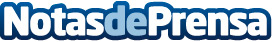 Notified reconoce a los ganadores de los IR Magazine European Awards 2024Homenaje a los innovadores y líderes en las relaciones con los inversores en el principal evento del sector del añoDatos de contacto:Caroline SmithNotified1 833-559-2635Nota de prensa publicada en: https://www.notasdeprensa.es/notified-reconoce-a-los-ganadores-de-los-ir_1 Categorias: Internacional Finanzas Comunicación Premios http://www.notasdeprensa.es